BOARD OF EDUCATIONSchool District of South Orange and Maplewood525 Academy Street, Maplewood, NJ  07040Andrea DelGuercio									           973-762-5600 X 1806Acting Board Secretary_______________________________________________________________      FAX:   973-378-9464PLEASE  POSTADEQUATE PUBLIC NOTICE***CORRECTION***Special Public & Executive SessionJune 17, 2021 The Board of Education will meet in a Special Public Session at 6:30 pm on Thursday, June 17, 2021 including Hearing of Individuals and Delegations and will then move to go into Executive Session utilizing an online video conference platform to discuss the Chief School Administrator evaluation.  No action will be taken. _____________________________________________________________ Special Public & Executive SessionJune 19, 2021 The Board of Education will meet in a Special Public Session at 10:00 am on  Saturday, June 19, 2021, including Hearing of Individuals and Delegations and will then move to go into Executive Session utilizing an online video conference platform to discuss the Chief School Administrator evaluation.  No action will be taken. Join By Computer / SmartphoneChoose one of three options:Watch on SomaTV: Click Here (https://somatv.viebit.com/)Watch on SOMSD's Youtube Live Stream: Click Here (https://www.youtube.com/c/SouthOrangeMaplewoodSchoolDistrict)Watch on SOMSD's Webex Platform: Click Here For More Information (http://www.somsd.k12.nj.us/webmeeting)Join By PhoneEvent: Board of Education Meeting - Public SessionDate / Time: Thursday, June 17, 2021 6:30 pmWebex Link: Webex LinkEvent Number: 173 281 4816Event Password: Orange20Maple (67264320 from phones)Telephone Number: 408-418-9388Event: Board of Education Meeting - Public SessionDate / Time: Thursday, June 19, 2021 10:00 amWebex Link: Webex LinkEvent Number: 173 237 1397Event Password: Orange20Maple (67264320 from phones)Telephone Number: 408-418-9388Watch on Public Access TelevisionChannel 35 in MaplewoodChannel 19 in South OrangeVerizon FiOS Channel 22 in both Maplewood and South Orange.Hearings of Individuals and Delegations / Public Speaks - Written CommentCommunity members can submit comments and questions to the Board of Education during the Public Speaks portion of the meeting. To submit a question or concern to the Board of Education, please follow the instructions below.Option 1: Submit Comments Via WebexPlease note: The Q&A portion of Webex has a limit of 255 characters. If you would like to submit a question/comment that is longer than 255 characters1. Using the meeting link(s) listed above, navigate to the Webex login page.2. Type your name and email address.3. Click Join Now / Join By Browser.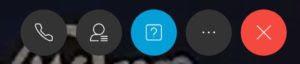  Q&A Webex button highlighted in blue.4. When the Webex session loads, select the Q&A icon (see above).6.  Type your comment/question in the Q&A panel.Option 2: Submit Comments Via Google FormJune 17, 2021 - Public Comment Submission Form (https://docs.google.com/forms/d/e/1FAIpQLSe9oXFtjXPXC-CHa1bYncnlxvvygq6czo6FmkeP1Sfi1HAnMA/viewform?usp=sf_link) June 19, 2021 - Public Comment Submission Form (https://docs.google.com/forms/d/e/1FAIpQLSdFaWoJW1NwjJPUr6cigjKAt-GHtKS5OBVqgrRm1vgmP_Chog/viewform?usp=sf_link) Hearings of Individuals and Delegations / Public Speaks - Audio CommentIn addition to written comments, community members can sign up to provide audio comments to the Board of Education. Audio comments can be provided by connecting to the district's Webex platform during a scheduled Board of Education meeting.Step 1 - Install Webex on your device.Install Webex for Windows and Apple computers (Webex Meetings).(https://www.webex.com/downloads.html)Install Webex for Apple iOS devices. (https://itunes.apple.com/us/app/cisco-webex-meetings/id298844386?mt=8)Install Webex for Android devices. (https://play.google.com/store/apps/details?id=com.cisco.webex.meetings&hl=en)Step 2 - Submit a Request To Speak Submit a request to speak during the public comment section of BOE meeting by completing the following form:June 17, 2021 - Board of Education Meeting (Audio Comment) (https://docs.google.com/forms/d/e/1FAIpQLSefZC-SXkA9-Jj0o5iOWpezSPSHKy4Y1jDag0xdM8hy9qwNPA/viewform?usp=sf_link) June 19, 2021 - Board of Education Meeting (Audio Comment) (https://docs.google.com/forms/d/e/1FAIpQLSdcerPFX5JebL82IBtuIPfcl9LI2a2jOQUK9_wjM9vjE8SgiQ/viewform?usp=sf_link) Step 3 - Connect To The BOE MeetingConnect to the BOE Meeting using the information below:Event: Board of Education Meeting - Public SessionDate / Time: Thursday, June 17, 2021 6:30 pmWebex Link: Webex LinkEvent Number: 173 281 4816Event Password: Orange20Maple (67264320 from phones)Telephone Number: 408-418-9388Event: Board of Education Meeting - Public SessionDate / Time: Thursday, June 19, 2021 10:00 amWebex Link: Webex LinkEvent Number: 173 237 1397Event Password: Orange20Maple (67264320 from phones)Telephone Number: 408-418-9388Please check your audio connections are set correctly. (https://help.webex.com/en-us/6dux5u/Switch-Your-Audio-Connection-While-in-a-Cisco-Webex-Meeting) Failure to do so will prevent you from being heard during the public speaks portion of the meeting. Step 4 - Provide your audio commentDuring your turn to speak, your microphone will be unmuted. Please speak clearly into the microphone/headset. After your time for public speaks has passed, your microphone will be muted.Andrea DelGuercio, Acting Board Secretary 